Задача №1. Найти точку пересечения отрезка прямой MN с плоскостью треугольника АВС. Показать видимость участков этого отрезка относительно плоскости треугольника АВС. Построения выполнить на трех плоскостях проекций. Для решения задачи  воспользоваться исходными даннымиЗадача №2. Построить линию пересечения двух плоскостей, заданных треугольниками АВС и DEF. Определить видимость плоскостей, считая их непрозрачными.  Построения выполнить в системе плоскостей проекций V/Н . Исходные данные Задача №3. Определить натуральную величину отрезка прямой MN перечисленными способами преобразования чертежа:а) способом перемены плоскостей проекции;б) способом вращения;в) способом плоскопараллельного перемещения. Для каждого способа выполнить самостоятельный чертеж. Для построений использовать данные таблицы . Задача №4. Перечертить и достроить недостающие проекции геометрических тел и точек, принадлежащих их поверхностям (см. рисунок 1). Построить эти геометрические тела и точки в прямоугольной изометрии. Расположение точек на поверхности геометрических тел примерное. Исходные данные для построения геометрических тел даны в таблице 3.Таблица 3. – Исходные данные для решения задачи №4Рисунок1. Проекции геометрических тел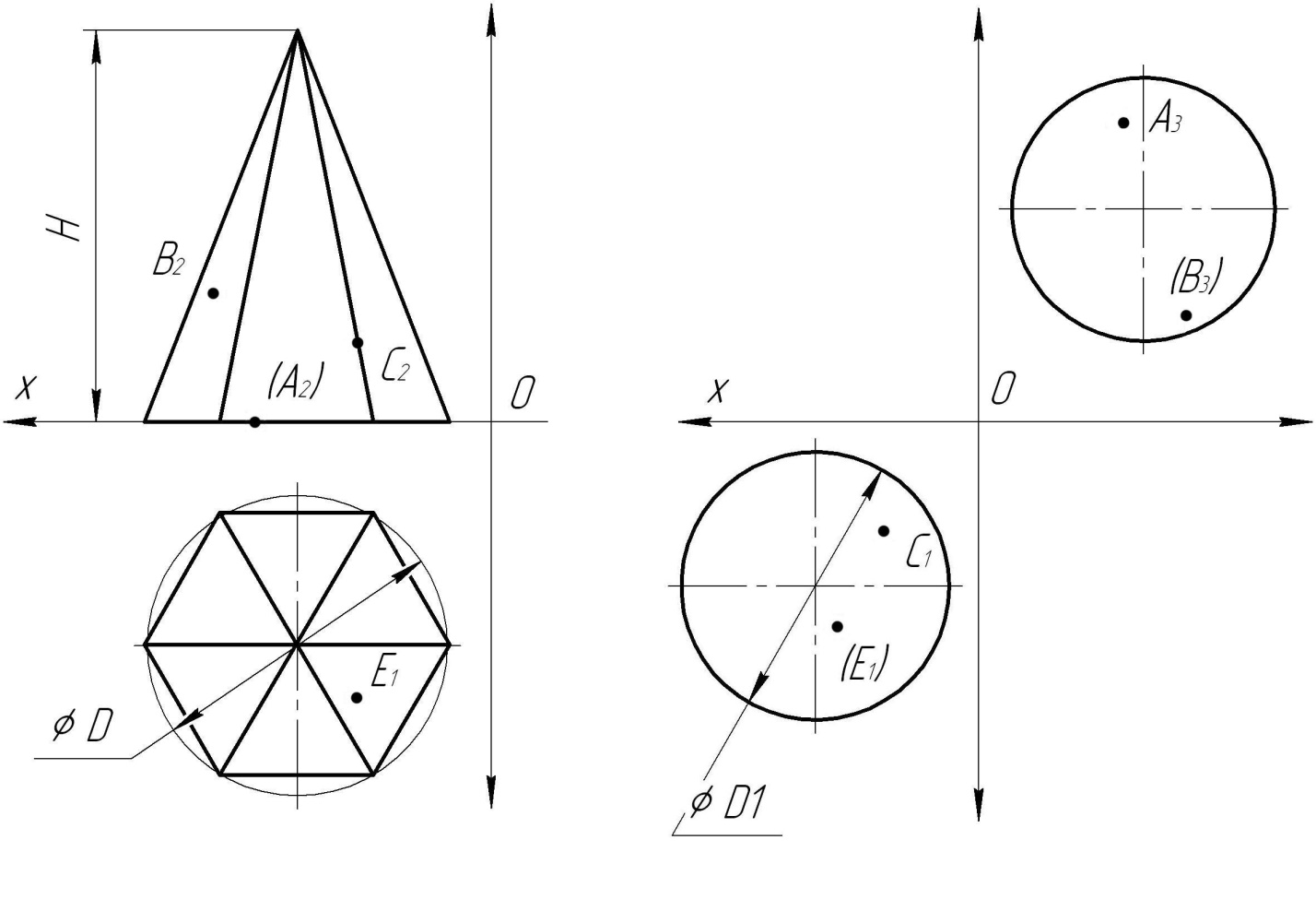 точкахyzA9000B303060C1000N60060M302010точкахyzA9000B303060C1000D801050E101010F455030точкахyzN60060M302010HDD1755464